ПРЕСС-РЕЛИЗк ретро-ралли на Кубок РАФ и Кубок Республики Татарстан10 августа впервые в рамках Казанского фестиваля исторической техники пройдет ретро-ралли на Кубок Российской автомобильной федерации (РАФ) и Кубок Республики Татарстан.Ралли стартует 10 августа в 10:00 с площадки проведения Фестиваля, который состоится на территории города-курорта «Свияжские Холмы». Экипажи будут стартовать по расписанию, после объявления со сцены номера участника и информации о нем. Длина маршрута Кубка РАФ составит более 100 километров и предусматривает стоянки для осмотра исторических и современных достопримечательностей, посещения музеев, участия в увлекательном квесте и многого другого. На маршруте будет организованно питание.Ралли проводится по дорогам общего пользования с соблюдением ПДД. До старта ралли маршрут держится в секрете. Дорожная книга с описанием маршрута выдается непосредственно перед стартом. Задача участника пройти весь маршрут с соблюдением расписания. Для тех, кто впервые участвует в подобных мероприятиях, предлагается укороченная по времени и километражу версия маршрута (Кубок Республики Татарстан).К участию в соревнованиях допускаются экипажи, состоящие из водителя и штурмана на автомобилях/мотоциклах с коляской не позже 1990 года выпуска в исправном состоянии с необходимым для движения по дорогам общего пользования пакетом документов (СТС, страховка).Контактное лицо: член правления «Авторетроклуб-21» Ильяс Акулов,   тел.: 8-987-290-95-40МИНИСТЕРСТВО СПОРТА РЕСПУБЛИКИ ТАТАРСТАНМИНИСТЕРСТВО СПОРТА РЕСПУБЛИКИ ТАТАРСТАН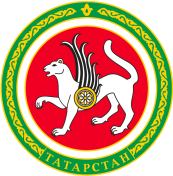 ТАТАРСТАН РЕСПУБЛИКАСЫ СПОРТ МИНИСТРЛЫГЫТАТАРСТАН РЕСПУБЛИКАСЫ СПОРТ МИНИСТРЛЫГЫул.Петербургская, д.12, г.Казань, 420107ул.Петербургская, д.12, г.Казань, 420107Петербургская урамы, 12 нче йорт, Казан шәһәре, 420107Петербургская урамы, 12 нче йорт, Казан шәһәре, 420107Тел.: (843) 222-81-01, факс: (843) 222-81-79. E-mail: mdmst@tatar.ru, http://minsport.tatarstan.ruТел.: (843) 222-81-01, факс: (843) 222-81-79. E-mail: mdmst@tatar.ru, http://minsport.tatarstan.ruТел.: (843) 222-81-01, факс: (843) 222-81-79. E-mail: mdmst@tatar.ru, http://minsport.tatarstan.ruТел.: (843) 222-81-01, факс: (843) 222-81-79. E-mail: mdmst@tatar.ru, http://minsport.tatarstan.ruТел.: (843) 222-81-01, факс: (843) 222-81-79. E-mail: mdmst@tatar.ru, http://minsport.tatarstan.ruТел.: (843) 222-81-01, факс: (843) 222-81-79. E-mail: mdmst@tatar.ru, http://minsport.tatarstan.ru